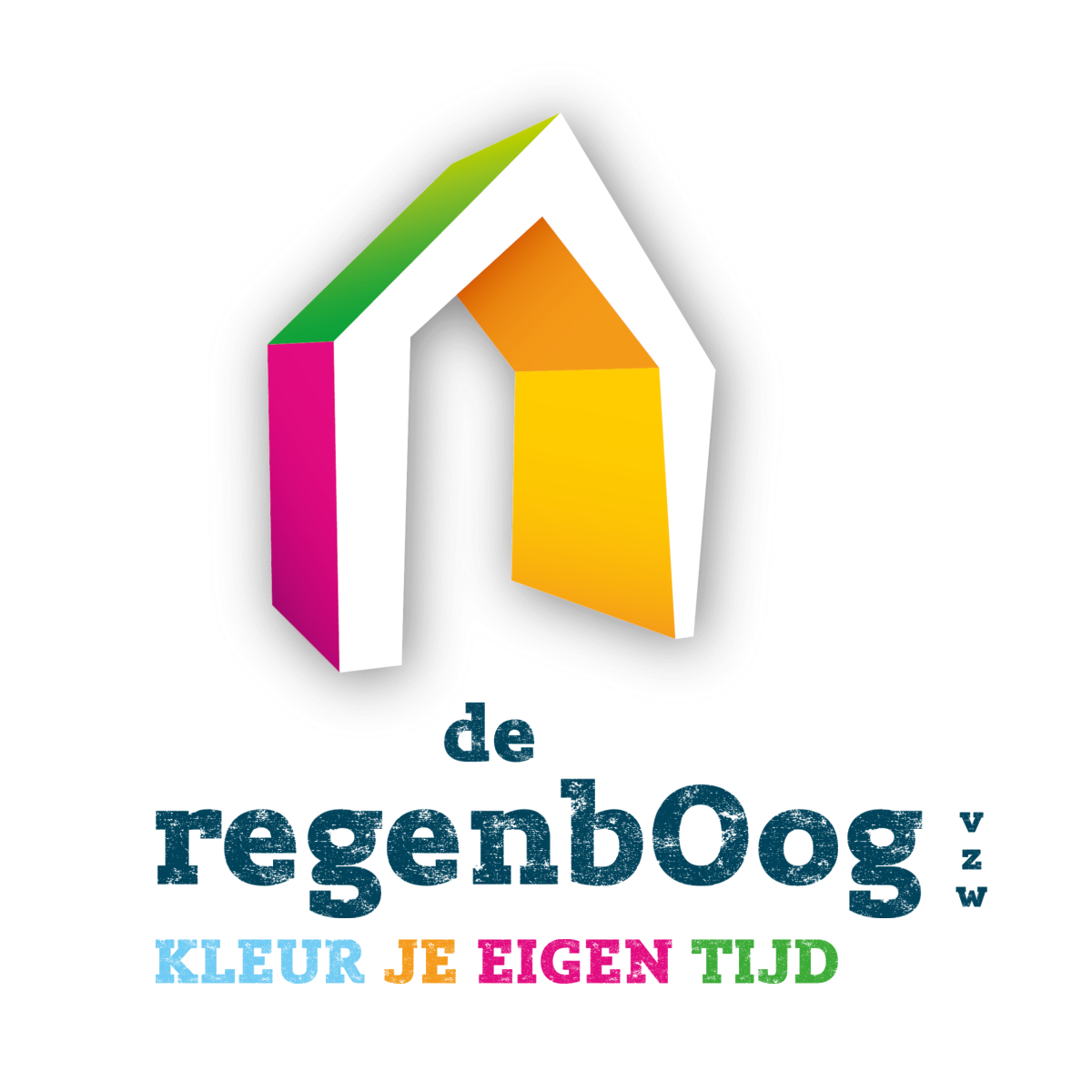 VoorwoordOok in 2021 wierp COVID-19 een schaduw over de werking van de regenbOog vzw. Gelukkig hadden de maatregelen om de pandemie te bedwingen in 2021 een kleinere impact op ons vrijetijdswerk en geraakten we niet alleen terug op kruissnelheid maar konden we zelfs wat groeien. Uit de concrete gegevens van 2021 kunnen we het volgende afleiden:in 2021  bereikte de regenbOog vzw in totaal 346 personen met een beperking. Dit is een stijging ten aanzien van 2020 met 58 deelnemers; in totaal waren 306 deelnemers jonger dan 30 jaar;het totaal aantal activiteiten, uitgedrukt in dagdelen, steeg licht van 1.288 naar 1.337.omwille van de pandemie werkten we nog steeds in kleinere groepen en kregen de deelnemers met de hoogste zorgzwaarte voorrang.Beleidsmatig lag In 2021 de focus op:de optimalisering van de infrastructuur;de start van nieuwe initiatieven zoals de jongerenwerking;de start van 4 nieuwe medewerkers;de verdere kwaliteitsverbetering.Om ervoor te zorgen dat ook personen met een grotere ondersteuningsnood evenwaardig kunnen participeren aan de samenleving, combineert de regenbOog vzw haar bovenlokaal jeugdwerk met gespecialiseerde zorg. Door deze gespecialiseerde zorg aan te bieden, in het kader van een erkenning als vergunde zorgaanbieder, RTH-dienst en vrijetijdszorgorganisatie kunnen meer personen met een beperking deelnemen aan de activiteiten en bereiken we het hele spectrum van personen met een handicap. In ons vrijetijdsaanbod werken we ook nauw samen met de lokale besturen. Door correct te registreren kunnen de subsidiebronnen perfect worden gescheiden, waardoor dubbele financiering wordt uitgesloten.Het team 2021 van de regenbOog bestond uit: Johan, Carine, Yota, Guler, Anneleen, Robine, Nienke, Ireen, Karolien D, Leander, Tine, An, Karolien M,  Cynthia en Kayla.Cijfergegevens werkingDoelgroepTabel 1: Aantal bereikte unieke personen per leeftijdsgroepTabel 2: Aantal bereikte unieke personen per type handicapTabel 3: Aantal bereikte unieke personen per verblijfplaatsAanbod activiteitenTabel 4: Aantal activiteiten aangeboden per soortTabel 5: Aantal activiteiten aangeboden per organisatiewijzeTabel 6: Evolutie bereik ten aanzien van vorig jaar VrijetijdstrajectbemiddelingTabel 7: Aantal bereikte personen per fase van vrijetijdstrajectbemiddeling VrijwilligersTabel 8: Evolutie vrijwilligerswerk 2019Tabel 9: Aantal vrijwilligers per leeftijdBeroepskrachtenTabel 10: Evolutie beroepskrachten Beschrijving activiteiten in eigen beheerDe boomhut GenkDe Boomhut Genk omvat de naschoolse kinderopvang, het speelatelier op woensdagnamiddag en de speelpleinwerking. In totaal namen 87 kinderen deel aan het aanbod van de boomhut Genk.Speelpleinwerking de Boomhut GenkIn Genk hebben wij een aanbod tijdens de krokus-, paas-, zomer-, herfst- en de kerstvakantie. In 2021 konden kinderen van 3 tot 21 jaar met een beperking terecht op onze speelpleinwerking in Genk. In 2021 waren er 47 speelpleindagen (94 dagdelen). Er waren 66 verschillende kinderen ingeschreven. Er is speelpleinwerking van 09.00 – 16.00 uur. 4 vrijwilligers, 7 jobstudenten en 1 coördinator zorgen voor de begeleiding van de kinderen. Kinderopvang en speelatelier (naschools en woensdagnamiddag)We organiseren onze kinderwerking dagelijks na school (ma, di, do, vr 15u-18u & wo 12u30-18u). In 2021 hadden we 182 opvangdagen. De boomhut BeringenDe Boomhut Beringen omvat de naschoolse kinderopvang, het speelatelier op woensdagnamiddag en de speelpleinwerking. In totaal namen 58 kinderen deel aan het aanbod van de boomhut Beringen.Speelpleinwerking de Boomhut BeringenIn Beringen hadden we een aanbod tijdens de paas-, zomer- en de kerstvakantie.  Kinderen van 3 tot 21 jaar met een beperking kunnen terecht op onze speelpleinwerking in Beringen. In 2021 waren er 33 speelpleindagen (66 dagdelen). Er is speelpleinwerking van 09.00 – 16.00 uur. Er is speelpleinwerking tijdens de zomer-, paas- en kerstvakantie.10 jobstudenten en 1 coördinator zorgen voor de begeleiding van de kinderen. Kinderopvang en speelatelier (naschools en woensdagnamiddag)We organiseren onze kinderwerking dagelijks na school (ma, di, do, vr 15u30-18u & wo 12u30-18u). In 2021 hadden we 174 opvangdagen. De boomhut HasseltIn Hasselt hebben we tijdens de zomervakantie een speelpleinwerking voor kinderen van 3 tot 21 jaar met een beperking. In 2021 waren er 25 speelpleindagen (50 dagdelen). Er is speelpleinwerking van 09.00 – 16.00 uur. In totaal namen 29 kinderen deel aan het aanbod.De boomhut Sint-TruidenTijdens de zomervakantie, de paasvakantie en de kerstvakantie kunnen kinderen van 3 tot 21 jaar met een beperking terecht op onze speelpleinwerking in Sint-Truiden. In 2021 waren er 37 speelpleindagen (75 dagdelen). Er is speelpleinwerking van 09.00 – 16.00 uur. In totaal namen 38 kinderen deel aan het aanbod.De boomhut BilzenTijdens de zomervakantie kunnen kinderen van 3 tot 21 jaar met een beperking terecht op onze speelpleinwerking in Bilzen. In 2021 waren er 25 speelpleindagen (50 dagdelen). Er is speelpleinwerking van 09.00 – 16.00 uur. In totaal namen 49 kinderen deel aan het aanbod.De boomhut LommelIn 2021 zijn we tijdens de zomervakantie gestart met een nieuwe speelpleinwerking in Lommel voor kinderen van 3 jaar tot 21 jaar. De school voor buitengewoon onderwijs “Eymardschool” stelt haar infrastructuur tijdens de zomervakantie voor 5 weken ter beschikking aan de regenbOog vzw. In 2021 waren er 15 speelpleindagen (30 dagdelen). Er is speelpleinwerking van 09.00 – 16.00 uur. In totaal namen 28 kinderen deel aan het aanbod.Speel-o-keetDe speel-o-keet is een gesloten aanhangwagen gevuld met aangepast speelmateriaal voor kinderen met bijzonderheden op het gebied van prikkelwerking. In 2021 is de speel-o-keet ingezet op de zes speelpleinwerkingen. Start jongerenwerking TOEKANIn het najaar 2021 zijn we gestart met een laagdrempelige vrijetijdsactiviteit voor jongeren met een beperking van 16 tot 25 jaar in Sint-Truiden om de 2 weken. In 2021 is de activiteit 8 doorgegaan en waren er gemiddeld 7 deelnemers. PaardrijdenIn het voorjaar van 2021 is regenbOog vzw gestart met een aanbod paardrijden in Dilsen-Stokkem op zaterdag. De activiteit is 19 keer doorgegaan en er waren gemiddeld 7 deelnemers in 2021.KookworkshopsDe deelnemers aan deze workshops toveren ieder keer opnieuw een heerlijke maaltijd op tafel, die ze dan samen lekker opsmullen.  Er is tijdens het schooljaar iedere dinsdag- en donderdagvoormiddag kookles van 10u00 tot 12u30 voor volwassenen met een handicap. In totaal waren er in 2021 7 deelnemers op dinsdag en op donderdag 7 deelnemers. De kookles is 66  keer doorgegaan. Crea-atelierIedere dinsdag- en donderdagnamiddag maken we leuke dingen zoals juwelen, bloemstukken, knutselwerkjes, wenskaarten enzovoort. Er is tijdens het schooljaar iedere dinsdag- en donderdagnamiddag crea van 13.30u tot 16.00 u volwassenen met een handicap. Crea is in 2021 in totaal 66 keer doorgegaan. In totaal waren er voor crea op dinsdag 6 deelnemers en op donderdag 7 deelnemers ingeschreven. WandelenElke donderdagnamiddag gaan we van 13.30u tot 15.30u wandelen. We zoeken mooie wandelplekken uit en maken deze op een sportief tempo af. Wandelen is slechts 12 keer doorgegaan in 2021 en er waren 5 deelnemers.Ontspanningsactiviteit “Instuif”De instuif is een wekelijkse lagedrempelactiviteit op donderdagavond. Van 19u tot 21.30u. De nadruk ligt op ontspanning. In 2021 was er 9 keer instuif en waren er in gemiddeld 13 deelnemers. Omwille van de coronamaatregelen zijn de activiteiten in 2021 beperkt doorgegaan.Rolstoeldansen GenkRolstoeldansen is een activiteit waar rolstoelgebruikers en lopers samen dansen. Dit kan met een staande partner of met een duwer. De les gaat door op dinsdagavond van 19u30 tot 21u30. In 2021 waren er bij rolstoeldansen duo 8 deelnemers en bij rolstoeldansen combi 6 deelnemers. Rolstoeldansen duo is 4 keer doorgegaan en rolstoeldansen combi 5 keer. Omwille van de coronamaatregelen is deze activiteit in 2021 beperkt doorgegaan.Samen muziek makenOp donderdagvoormiddag tussen 10u30 en 12u30 wordt er een met groepje geëxperimenteerd met muziek: bewegen op muziek, met dansdoekjes, muziek leren maken met verschillende instrumenten of de muziek waarnemen op je lichaam... het kan!Muziekbeleving is in 2021 niet doorgegaan. In het voorjaar van 2022 is muziekbeleving terug opgestart.  Dans & TheaterIedere zondagvoormiddag van 10u tot 11u is er dansles onder leiding van een lesgeefster. Dansen is hier puur plezier. Er komen verschillende stijlen aan bod. We bewegen op het ritme van de muziek. De dansles is 31 keer doorgegaan. Omwille van de coronamaatregelen zijn de activiteiten in 2021 beperkt doorgegaan. In 2021 hebben 5 personen deelgenomen.BocciaBoccia is een bal- en werpspel met zachte, makkelijk hanteerbare ballen op een afgebakend terrein. Deze activiteit gaat door in het sportcentrum van Genk. Het is 13 keer doorgegaan en er waren 5 deelnemers. Omwille van de coronamaatregelen zijn de activiteiten in 2021 beperkt doorgegaan.ZwemmenIedere dinsdagnamiddag gaan we naar het sportcentrum van Genk om te zwemmen. Er waren in 2021 5 deelnemers en de les is in 12 keer doorgegaan. Omwille van de coronamaatregelen zijn de activiteiten in 2021 beperkt doorgegaan.  Natuurbeleving op LABIOMISTADe activiteiten op LABIOMISTA gaan dagelijks door van maandag tot vrijdag van 10u tot 16u. Iedere deelnemer kiest 1 weekdag om mee te doen. De kerntaak van de activiteit is het voederen van de dieren en het onderhouden van de stallen en weides op het domein. Naast het uitvoerende werk is veel ruimte om het contact met de dieren te beleven. Omwille van Covid-19 werd de natuurbelevingsactiviteit beperkt. In 2021 heeft de belevingsactiviteit 203 maal plaatsgevonden. Er zijn gemiddeld 7 deelnemers per activiteit.  PermanentieDe permanentie is de overgang tussen de dagactiviteiten op donderdag en de instuif. Het overspant de tijd tussen 16.00 en 19.00 uur. We eten samen een hapje, spelen een spelletje en zijn gezellig samen. De permanentie vond 5 maal plaats. Gemiddeld 9 deelnemers maken gebruik van deze opvangvorm. De activiteit is beperkt doorgegaan omwille van corona. Workshops voor jongerenHet aanbod richt zich op maandag en vrijdag op scholieren van opleidingsvorm 1 van de twee  BUSO-scholen van Genk. We beiden een programma aan op maat van de deelnemers. Het aanbod omvat een combinatie van sportieve en culturele activiteiten. De start werd omwille van de coronamaatregelen uitgesteld tot oktober. De workshops vonden 36 keer plaats (dagdelen) en er waren gemiddeld 10 jongeren per activiteit. Omwille van de coronamaatregelen zijn de activiteiten in 2021 beperkt doorgegaan.Dancing on WheelsRolstoeldansen is een belevingsactiviteit waar rolstoelgebruikers en lopers samen dansen. “Dancing on wheels” vindt plaats in Bocholt op zaterdagvoormiddag van 10.00 tot 12.00 uur. Dit dansaanbod kon omwille van de coronamaatregelen in 2021 niet doorgaan.Occasionele ontspanningsactiviteitenTijdens de zomer van 2021 vonden 2 daguitstappen voor de volwassenen plaats: shoppen en terrasje doen in Genk op 8/7 en Buitenbeenpop online in de regenbOog op 27/8.Cultuurbeleving Samen met een begeleider gaan we op ontdekking binnen een breed cultureel aanbod van muziek, kunst, theater, film, enzoverder.  Cultuur is 12 keer doorgegaan in 2021 op dinsdagvoormiddag en er waren gemiddeld 4 deelnemers.Beschrijving activiteiten in samenwerkingsverbandEr vonden in 2021 omwille van de pandemie geen activiteiten in samenwerkingsverband plaats. De maatregelen lieten dit niet toe.WerkingsgebiedDe regenbOog vzw was in 2021 in volgende regio’s actiefRegio Genk: werking meerderjarigen, speelpleinwerking, naschoolse opvang, speelateliers, natuurbelevingRegio Hasselt: speelpleinwerkingRegio West-Limburg (Beringen): speelpleinwerking, naschoolse opvang, speelateliersRegio Zuid-West Limburg (Sint-Truiden): speelpleinwerking, ToekanRegio Noord-Limburg (Lommel): speelpleinwerkingRegio Zuid-Oost Limburg (Bilzen): speelpleinwerkingSensibilisering –en vormingsactiviteiten naar derdenDe vormingssessies waren voor gratis voor de deelnemers, dankzij de tussenkomst van Jeugdwerk voor Allen. Ze werden gegeven door één of meerdere beroepskrachten van de regenbOog vzw.Op 25 september 2021 hebben we 2 vormingen conflicthantering gegeven aan FOS Open Scouting in Herentals. Er waren in totaal 15 deelnemers aanwezig.Op 22 november 2021 heeft de regenbOog deelgenomen aan het lerend network BKO GAOZ ism de inclusiecoach CIK Genk. Samen met andere opvanginitiatieven werd er online uitgewisseld rond visie diversiteit. Gebruik van het gewone vrijetijdsaanbodDe regenbOog vzw beweegt middenin de samenleving. Door bruggen te bouwen, over de beleidssectoren heen, creëren we mee de voorwaarden voor de zelfbeschikking van personen met een beperking. Dit is de impact die de regenbOog vzw wil realiseren. De baseline luidt: “KLEUR JE EIGEN TIJD”.De vrijetijdsactiviteiten van de regenbOog vzw zijn aantrekkelijk omdat ze vertrekken vanuit de talenten, de krachten, de vaardigheden en de mogelijkheden van personen met een beperking. De talenten van de vrijwilligers en hun verbindende rol met de samenleving zijn een unieke meerwaarde.We streven, samen met onze deelnemers, de ouders, onze vrijwilligers en ons netwerk, naar een inclusieve samenleving waarbij gelijkwaardigheid en respect voor diversiteit centraal staan. Wij baseren ons op artikel 30 van het VN-verdrag inzake de rechten van personen met een handicap.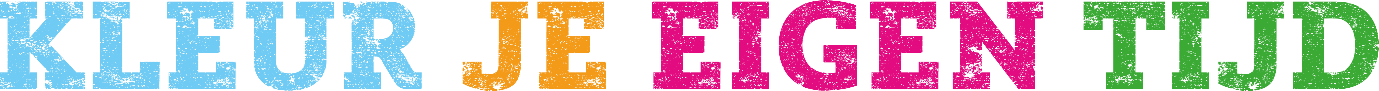 Afstemming vraag-aanbodDe regenbOog vzw vertrekt vanuit het zelfbeschikkingsrecht van personen met beperking.  Onze missie luidt:  De regenbOog creëert nieuwe kansen in de vrijetijdsbeleving van personen met een beperking.Samen met deelnemers, ouders, vrijwilligers en ons netwerk ontwikkelen we aantrekkelijke vrijetijdsactiviteiten. Waar nodig combineren we dit met gespecialiseerde zorg.De focus ligt op de eigen keuze van personen met een beperking.Informatiekanalen  De meesten van onze deelnemers bereiken wij op de klassieke manier: via persoonlijk contact, via telefoon, via brief of via mail.Om nieuwe deelnemers aan te trekken is de mond aan mond-reclame onze belangrijkste troef. We noemen dat onze “tripAdvisor”. Tevreden deelnemers brengen nieuwe deelnemers aan. Onze hedendaagse website, welke grondig werd opgefrist, en hippe facebookpagina zijn voor ons ook een veelgebruikt communicatiekanaal.Belangenbehartiging De regenbOog vzw behartigt de belangen van onze doelgroep door het kanaliseren en vertalen van signalen die verband houden met personen een beperking uit al dan niet maatschappelijk kwetsbare gezinnen. Op die manier willen we een stem geven aan onze doelgroep. Medewerkers en vrijwilligers zijn alert voor bemerkingen, (hulp)vragen, problemen, nieuwe situaties van de doelgroep. Deze waardevolle signalen brengen we tijdens diverse overlegorganen over naar de betrokken organisaties en (beleids)instanties. De regenbOog vzw is actief op meerdere niveaus.	CampusniveauOverleg met de partners op de campus: jeugdwelzijnswerk Gigos, Kinderopvang “Pardotje”, Sint-Albertusschool, buurtwerk BOL, Chiro Zwartberg. Wijkniveau De stad Genk organiseert met het wijkbureau Zwartberg verschillende keren per jaar een netwerkoverleg voor de verschillende verenigingen in Zwartberg. Om de 6 weken organiseert de wijkmanager een wijkteam samen met de verschillende partners van de wijk. De deelnemers zijn: LISS (straathoekwerk), de jobcoach, Stebo, Gigos, Nieuw Dak, de wijkmanager en de regenbOog vzw. Het stadsbestuur, het wijkcomité en de middenstandsvereniging van Nieuwe Kempen organiseren jaarlijks de “maand van het park” in mei. De regenbOog vzw werkt hier actief aan mee. Omwille van corona is de ‘maand van het park’ niet doorgegaan in 2021.Stedelijk niveau – Genk/BeringenEen sociaal cultureel werker en een vrijwilliger van de regenbOog vzw nemen deel aan de vergaderingen van de speelpleincommissie van Genk.De regenbOog vzw neemt deel aan de vergaderingen van de Stedelijke Adviesraad voor Personen met een Handicap. Vanuit de stedelijke gehandicaptenraad zijn er diverse werkgroepen. De regenbOog vzw werkt mee aan het dagelijks bestuur.De regenbOog vzw neemt deel aan de vergaderingen van de Stedelijke Adviesraad voor Kinderopvang van Genk en BeringenBovenlokaal niveauKinderdagverblijf Familia kreeg in 2014 een erkenning als centrum voor inclusieve opvang van Kind en Gezin. Bedoeling is om in de regio GAOZ opvanginitiatieven te ondersteunen en te sensibiliseren in het opvangen van kinderen met een specifieke zorgbehoefte. Een medewerker van de regenbOog werkt sinds januari 2014 voor 40% als inclusiecoach van het CIK en voor 40% voor de regenbOog. De regenbOog en het Centrum voor Inclusieve Kinderopvang (CIK) werken nauw samen in het toeleiden van kinderen met een extra zorgbehoefte naar de kinderopvang en in het bieden van ondersteuning. Het CIK en de regenbOog werkten samen de vorming ‘kennismaking inclusieve kinderopvang’ en ‘omgaan met moeilijk verstaanbaar gedrag’ uit. Deze vorming wordt ook in samenwerking gegeven  aan opvanginitiatieven of jeugdwerkorganisaties. De regenbOog vzw neemt ook actief deel aan de lerende netwerken van het CIK samen met de andere opvanginitiatieven uit de regio.Sinds 2010 verzorgt de regenbOog de naschoolse opvang voor de kinderen van de Appelboom. We vangen gemiddeld 5 kinderen van de Appelboom op in onze werking.De regenbOog vzw neemt als vergunde zorgaanbieder deel aan het platform minderjarigen van het VAPH. In het kader van de integrale jeugdhulp neemt de regenbOog vzw deel aan het IROJ. Dit regionaal overleg stemt alle sectoren die actief zijn in de jeugdhulp op elkaar af. De vergaderingen vonden plaats. De directeur fungeert als plaatsvervangend vertegenwoordiger van SOM.De regenbOog vzw maakt sinds december 2016 deel uit van het samenwerkingsverband Caano. Dit samenwerkingsverband bestaat uit: Covida, zorggroep Arum, Intesa, Berkenhof, de Tandem, Wiric en de regenbOog. De directeur is lid van de raad van bestuur	Vlaams niveau“Jeugdwerk Voor Allen”  is een unieke netwerkorganisatie in Vlaanderen, met een link naar het Brussels Hoofdstedelijk Gewest. Samen met de partners willen wij dat kinderen en jongeren met een beperking en/of in maatschappelijk kwetsbare situaties zoveel mogelijk kunnen deelnemen aan het jeugdwerk. Eind 2020 is het project ‘Jeugdwerk voor Allen’ beëindigd en vervangen door het nieuwe project ‘Komaf’.De regenbOog vzw is lid van de pluralistische koepelorganisatie SOM. De directeur van de regenbOog vzw is voorzitter van de provinciale afdeling van deze federatie.De regenboog is lid van Troef. Troef is het netwerk van organisaties die zich inzetten voor de vrije tijd van mensen met een beperking. De leden zijn: vzw Autisme Leeft, vzw de regenbOog, vzw De Stroom, vzw Dyade, vzw Het Balanske, vzw Oranje, vzw VOC Opstap, vzw Voluntas, vzw WVA, vzw Fiola - Yieha.Doelstellingen volgend jaar (2022)De opstart van Mixed Menus KioskKiosk wordt een buurtplek voor ontmoeting en integratie. We gaan samen met de jongeren opzoek naar activiteiten en ervaringen die passen binnen hun talenten en interesses. We helpen hen de stap te zetten naar de samenleving. Het project is een samenwerking van groep Intro, Assjette vzw, LABIOMISTA, studio Koen Vanmechelen en de regenbOog vzw. De locatie ligt in de buurt van LABIOMISTA.De optimalisatie van de administratieve processenDoor allerlei omstandigheden liep het afgelopen jaar de modernisering van onze administratie vertraging op. Nu zowel Carine als Anneleen terug voluit aan de slag zijn nemen we de draad opnieuw op. In 2022 staan we voor de bijkomende uitdaging om de kennis en de administratieve taken van Carine door te geven aan een andere collega (waarschijnlijk Cynthia). We combineren het proces van kennisretentie met een upgrade van onze administratieve processen. Op dit moment werken wij in een oudere versie van Odoo. We opteren ervoor om te migreren naareenrecentere versie met meer mogelijkheden. Ook deze versie is niet-betalend. DynApps maakt hiervoor een prijsofferte. Daarna identificeren we mogelijke verbeterpunten die we dan, afhankelijk van de kostprijs, laten uitvoeren.   De aanpassing van de tarieven van de eigen bijdrage en inzet PAB-budgetOp dit moment zijn onze tarieven voor de kinderopvang lager dan de wettelijke minima, voorgeschreven door Kind & Gezin. Ook onze tarieven voor de persoonlijke bijdrage voor de dagopvang in het kader van RTH liggen lager dan de voorgeschreven maxima. Een PAB-budget is niet combineerbaar met RTH en enkel inzetbaar in cash. PAB-budgethouders kunnen een beperkt aantal activiteiten inkopen bij een vergunde zorgaanbieder. Omwille van het occasioneel karakter en de beperktheid van de ondersteuning zullen we een manier zoeken om het tarief af te stemmen op de subsidiëring in het kader van RTH. Uitbreiding jongerenactiviteit ‘Toekan’ Toekan, onze jongerenwerking, die in het weekend plaatsvindt in Sint-Truiden, wordt verder uitgebouwd. We starten een gelijkaardige jongerenwerking op in Genk in 2022.Heropstart Paardrijden  In 2022 gaan we op zoek naar nieuwe mogelijkheden om het paardrijden terug op te starten. Inrichting van een rustige ruimte voor de kinderopvang en speelpleinwerking In sepember 2022 zullen we onze voormalige computerruimte herinrichten als rustige ruimte voor de kinderen. We voorzien een knuffelplek, zetels en allerlei snoezelmateriaal zodat kinderen tot rust kunnen komen. Kansen en knelpuntenWerkingDe lockdown ten gevolge van de coronacrisis heeft de realisatie van onze doelstellingen voor 2020 en 2021 vertraagd. DoelgroepenDe doelgroep van de regenbOog vzw bevindt zich tussen de vierde en de vijfde concentrische cirkel van het VAPH. Doorgaans hebben onze deelnemers een zwaardere beperking. Velen van hen wachten op een persoonsvolgend budget. Om ervoor te zorgen dat ook personen met een grotere ondersteuningsnood evenwaardig kunnen participeren aan de samenleving, combineert de regenbOog vzw haar bovenlokaal jeugdwerk met gespecialiseerde zorg. Door deze gespecialiseerde zorg aan te bieden, in het kader van een erkenning als vergunde zorgaanbieder, RTH-dienst en vrijetijdszorgorganisatie kunnen meer personen met een beperking deelnemen aan de activiteiten en bereiken we het hele spectrum van personen met een handicap. In ons vrijetijdsaanbod werken we ook nauw samen met de lokale besturen. FinanciënWe sloten in 2020 af met een positief saldo van € 47.536,12. In 2021 sluiten we af met € 250,84. Het verlies voor 2022 ramen we uitzonderlijk op € 52.000. Dit komt door de inhaalbeweging die we in 2022 op het vlak van ons aanbod hebben ingezet om vooralsnog ons beleidsplan in het kader van het bovenlokaal jeugdwerk te realiseren. Daarnaast gingen we uit van een uitbreiding van de RTH-middelen vanaf 2022. Het VAPH heeft de start van het uitbreidingsbeleid uitgesteld tot oktober 2022.  LeeftijdAantal unieke personenJonger dan 18 jaar252Tussen 18 en 30 jaar54Ouder dan 30 jaar40Aard van de handicapAantal unieke personenVerstandelijk127Fysiek16Sensorieel 3Meervoudig51Autisme134Psychisch10Emotioneel4Geen beperking1VerblijfAantal unieke personenGroepswonen12Thuis334Soort activiteitAantal aangeboden activiteiten (dagdelen) Speelpleinwerking 365Naschoolse opvang 356Jongerenwerkingen50Workshops/sport/muziek volwassenen132Dans en Theater40Ontspanningsactiviteiten9Belevingsactiviteit (Labiomista, paardrijden)425Soort activiteitAantal aangeboden activiteiten (dagdelen)Activiteiten in eigen beheer1.337Activiteiten in samenwerkingsverband0Deelnemers en dagdelen AantalDeelnemers in 2019307Deelnemers in 2020 (coronajaar)288Activiteiten in eigen beheer 20191.180 (dagdelen)Activiteiten in eigen beheer 20201.299 (dagdelen)Vrijetijdstrajectbemiddeling op maat voor personen met een handicapAantal bereikte personen (indelen volgens bereikte eindstadium)Aanmeldingsfase67  aanmeldingen geregistreerdVraagverduidelijkingsfase67  vraagverduidelijkingen behandeldZoekfase15  trajecten hebben niet geleid tot een bemiddeling/resultaatBemiddelingsfase52 bemiddelingen hebben geleid tot een resultaatEvolutie vrijwilligersAantal vrijwilligersAantal actieve vrijwilligers op 31/12/2021104Aantal nieuwe vrijwilligers in 202123LeeftijdAantal vrijwilligersJonger dan 25 jaar68Tussen 25 en 50 jaar15Ouder dan  jaar 50 jaar21Actieve beroepskrachten AantalBeroepskrachten op 31/12/202012Beroepskrachten op 31/12/202114Voltijdse equivalenten op 31/12/20208,7Voltijdse equivalenten op 31/12/202110,1